Valley of Pensacola Executive CommitteeSummary of the MeetingFebruary 6, 2020The Executive meeting was called to order with the Pledge to the Flag lead by Ill. Kurt Larson, Personal Representative to the Deputy.        The Invocation was given by: Ill. Roger White, 33Executive Committee Members:Kurt Larson, 33˚, P.R. to Deputy, PresentJames A. Salisbury, 32, KCCH, General Secretary, PRESENTBobby Kickliter, 32°, KCCH Treasurer, PresentOscar R. Ferrell, 32°, KCCH, Master of Kadosh, PresentHerman M. Davies, 32°, KCCH, Consistory Prior, AbsentJames E. Draeving, 32, KCCH, Venerable Master, Pensacola Lodge of Perfection, PresentJohn S. Mick, 32°, KCCH, Wise Master, Pensacola Chapter of Rose Croix, PresentJoel K. Fairbanks, 32°, KCCH, Commander, Council of Kadosh, PresentJimmie Lindt, 33°, Bldg. Association Member at Large, PresentWilliam Bonifay, 33°, Building and Grounds, AbsentGuest:  Hon. James Gazaway, 32, KCCH.Calendar of S.R. Near Events: Feb 5	Education and Sandwich Supper		5:30PMFeb 6	Executive Meeting		4:30PM	KCCH Meeting Conference Room		5:30PM	Invocation followed by Dinner		6:15PM	Program – Double Eagle Awards, Ring and Patent Awards	KCCH Honor Guard	Host – Venerable Master, Lodge of PerfectionFeb 16	Office ClosedMar 4	Education & Sandwich Supper		5:30 PMMar 5	Executive Meeting		4:30 PM	KCCH Meeting – Conference Room		5:30 PM	KSA Meeting – Library		5:45 PM	Invocation followed by Dinner		6:15 PM	Program- TBD	KSA Honor Guard 	Host – Commander, Council of Kadosh	Newsletter Articles DueMar 7 & 21	224nd Reunion – Spring Mar 17	Newsletter Production                                                    	 9:00AMMar 17	Welcome to Spring Luncheon 		12:00 PMBuilding Usage Report: During the preceding month the building was utilized as indicated			Jan. 6th		Pensacola 42 Stated CommunicationJan. 7th		OES Chapter 9Jan. 13th	York Rite Commandry Practice		York Rite Executive Committee MeetingJan. 20th	Pensacola 42Jan. 21st	OES Chapter 9Jan. 25th	Robert Burn’s NightJan. 29th	York RiteDuring the month of January $291.00 was collected for the Scottish Rite Foundation of Florida, Inc.  From dues payments and Millionaires Club. Additionally, the Almoner fund is getting low.  We need to consider supplementing funds for this endeavor. Treasurer’s Report: Hon. Kickliter Treasurer’s Report was presented.  Motion Made to accept by: Oscar Ferrell                               Seconded by:   James Draeving   PASSED  Presented the proposed Budget for 2020, after discussion, a Motion to Approve was made Bobby Kickliter                          Seconded by Oscar Ferrell           PASSEDNeed authorization to transfer funds from PSRA to Building Fund checking account. Motion:  John Mick        Seconded: Oscar Ferrell         PASSEDSecretary’s Report:  		Calendar available online at PensacolaScottishRite.org.Reminder, the next Outlook will be in March, need articles NLT Feb 24th.Personal Representatives Report: VMAP Report and letter from Supreme Council.Scottish Rite Workshop March 13-14 was discussed.Correspondence: Scottish Rite Foundation Trustee letterDiane Palermo Thank you note to the ValleyOld Business:  	IRS Tax form preparation was discussed, Motion was made to engage Dan Spatta, of Hurd Findley to prepare our IRS Form 990’s by Bobby Kickliter and Seconded by John Mick PassedNew Business:	 NoneCharity of the Month: Teen ChallengeThere being no further business the meeting was adjourned at     5:13 P.M.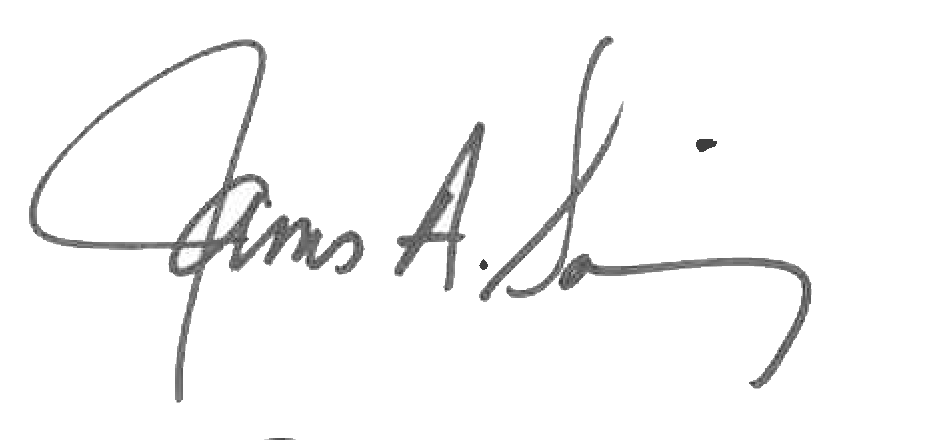 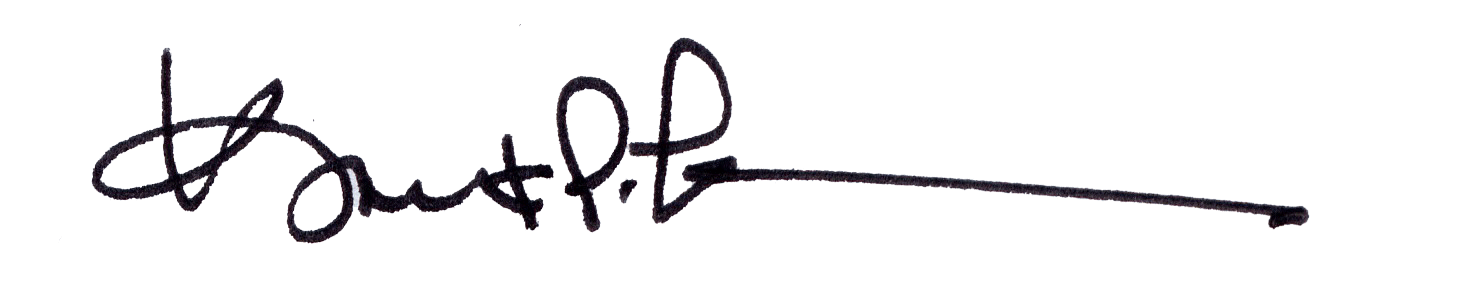 James A. Salisbury, 32°, KCCH	Kurt Larson, 33General Secretary	Personal Representative